Муниципальное казенное дошкольноеОбразовательное учреждение – детский сад, комбинированного видаБарабинского района Новосибирской областиПРОЕКТ по внедрению здоровьесберегающей технологии оздоровительного массажа с использованием Су-Джок терапии«Здоровье на ладошках и на наших ножках»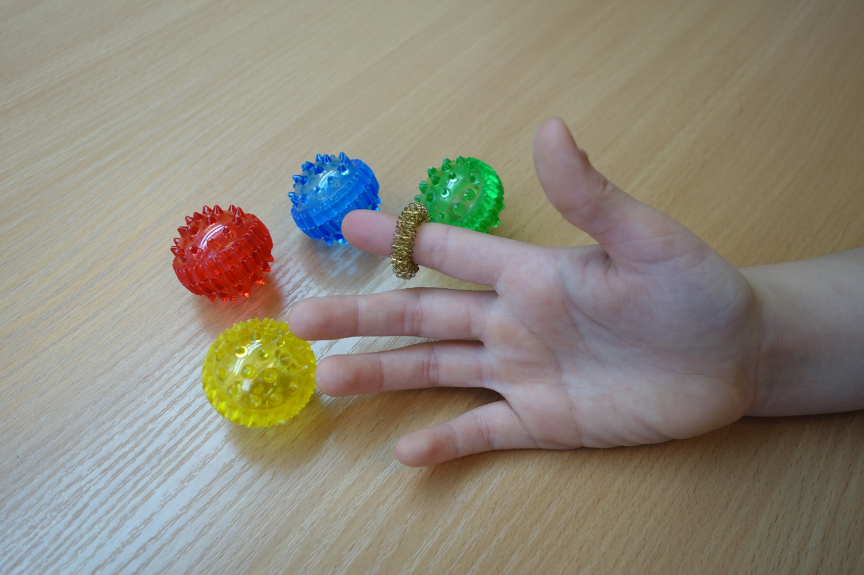 Авторы:  Михайловская О.В.Чечулина И.В.2021г
Забота о здоровье - это важнейший труд воспитателя. От жизнерадостности, бодрости детей зависит их духовная жизнь, мировоззрение, умственное развитие, прочность знаний, вера в свои силы» В. А. СухомлинскийТип проекта: информационно-практико-ориентированный.Вид проекта: краткосрочный Сроки реализации: сентябрь – ноябрь 2021гУчастники проекта: воспитанники, педагоги, родители.Новизна: Новый подход в решении проблемы улучшения здоровья детей путём применения здоровьесберегающей технологии оздоровительного массажа Су-Джок в образовательном процессе ДОУ.В настоящее время нетрадиционные формы и средства работы с детьми привлекают всё большее внимание. Су-Джок терапия – одна из них. Основанная на традиционной акупунктуре и восточной медицине, она считается одной из лучших систем самооздоровления. Для лечебного воздействия здесь используется только те точки, которые находятся на кистях рук и стопах. (“Су” по-корейски — кисть, “джок” — стопа.)Великий немецкий философ И. Кант писал, что рука является вышедшим наружу головным мозгом. На кистях рук имеются точки и зоны, которые взаимосвязаны с внутренними органами и различными зонами коры головного мозга. Области коры головного мозга, отвечающие за движения органов речи и управляющие движениями пальцев рук, расположены в непосредственной близости друг от друга. Идущие в кору головного мозга нервные импульсы от пальцев рук “тревожат” расположенные по соседству речевые зоны, стимулируя их активную деятельность. В следствии чего была выдвинута гипотеза, что если систематически использовать приемы су-джок терапии, то коррекционно-развивающий процесс будет протекать более эффективно, и, возможно, сократятся сроки коррекционной работы.Актуальность: Формирование здоровья детей -  одна из основных проблем в современном обществе. Дошкольный возраст наиболее ответственный этап в жизни каждого человека. Именно в этом возрастном периоде закладываются основы здоровья. В настоящее время идёт постоянный поиск новых и совершенствование старых форм, средств и методов оздоровления детей в условиях дошкольных образовательных учреждений. Изучив современные методики по сохранению и укреплению детского здоровья, мы решили  внедрить в педагогический процесс инновационную педагогическую технологию оздоровительной направленности и использовать  в работе с детьми дошкольного возраста нетрадиционный Су-Джок терапия. Разработал это направление корейский профессор Пак Чжэ Ву ( Park Jae Woo ), академик IAS( Berlin ), президент Корейского института Су-Джок , президент международной ассоциации врачей Су-Джок (Лондон, 1991г.)Су-Джок терапия - метод точечного воздействия на кисть и стопу.Оздоровительный эффект метода Су-Джок-терапии основан на том, что каждому органу человеческого тела соответствуют биоактивные точки, расположенные на кистях и стопах. Воздействуя на эти точки, можно избавиться от многих болезней или предотвратить их развитие. Су-джок - это метод, проверенный исследованиями и доказавший свою эффективность и безопасность. Эта система настолько проста и доступна, что освоить ее может даже ребенок. Вся работа по данному методу проводится с помощью Су-Джок стимуляторов: это массажёры типа «каштан». Внутри таких шариков – «каштанов», как в коробочке, находятся два специальных кольца, сделанных из металлической проволоки так, что можно их легко растягивать, свободно проходить ими по пальцу вниз и вверх, создавая приятное покалывание.Использование массажных шариков "Каштан" в комплекте с двумя металлическими кольцами в работе с детьми дошкольного возраста наиболее эффективно в речевом развитии, в коррекции агрессивного поведения и гиперактивности, а также способствует повышению физической и умственной работоспособности детей.Объект исследования. Процесс воздействия на биологически активные точки организма ребенка.Предмет исследования. Су-Джок терапия, как нетрадиционная здоровье сберегающая технология.Цель: сохранение и укрепление здоровья детей с помощью использования Су-Джок терапии .Проблема: Наблюдая за детьми, мы выяснили, что отмечается увеличение количества детей с различными отклонениями в состоянии здоровья и дефицитом двигательной активности. Сохранение психического и физического здоровья детей – одно из важнейших звеньев системы воспитательной работы в нашем ДОУ.            Гипотеза: Применение в работе ДОУ таких нетрадиционных здоровьесберегающих технологий, как Су-Джок терапия, улучшит работу головного мозга, органов речи и сформирует у детей, педагогов и родителей ценностные ориентации, направленные на сохранение и укрепление здоровья.Задачи:Познакомить детей с нетрадиционными способами оздоровления; Стимулировать речевые зоны коры головного мозга;Повысить уровень компетентности педагогов и родителей в вопросах оздоровления и развития детей по системе Су-Джок; Формировать ответственность в деле сохранения собственного здоровьяОжидаемые результаты:- Дети познакомятся со способами самооздоровления через воздействие на активные точки по системе Су-джок;- Педагоги и родители повысят свои знания в данной области оздоровления;- Сформируется  привычка к здоровому образу жизни в ДОУ и семье;- Улучшится  координация движений и мелкая моторика;- Стимулируются речевые зоны коры головного мозга;- Осуществится благоприятное воздействие на весь организм.Форма организации: индивидуальные подгрупповые фронтальные занятия.Су-джок терапию для детей проводим поэтапно.I этап. Знакомство детей с су-джок, правилами его использования.II этап.Закрепление знаний в упражнениях, играх.III этап.Самостоятельное использование су-джок в соответствии с потребностями и желаниями.Этапы реализации проектаПодготовительный:Основной этап:Завершающий этап:Формы и приемы Су – Джок терапии:     	Массаж специальным шариком. Поскольку на ладони находится множество биологически активных точек, эффективным способом их стимуляции является массаж специальным шариком. Прокатывая шарик между ладошками, дети массируют мыщцы рук. В каждом шарике есть «волшебное» колечко.И следующий прием это: Массаж эластичным кольцом, которое помогает стимулировать работу внутренних органов. Так как все тело человека проецируется на кисть и стопу, а также на каждый палец кисти и стопы, эффективным способом профилактики и лечения болезней является массаж пальцев, кистей и стоп эластичным кольцом. Кольцо нужно надеть на палец и провести массаж зоны соответствующей пораженной части тела, до ее покраснения и появлении ощущения тепла. Эту процедуру необходимо повторять несколько раз в день.С помощью шаров – «ежиков» с колечками детям нравится массировать пальцы и ладошки, что оказывает благотворное влияние на весь организм, а также на развитие мелкой моторики пальцев рук, тем самым, способствуя развитию речи. 	Ручной массаж кистей и пальцев рук. Очень полезен и эффективен массаж пальцев и ногтевых пластин кистей. Эти участки соответствуют головному мозгу. Кроме того на них проецируется все тело человека в виде мини-систем соответствия. Поэтому кончики пальцев необходимо массажировать до стойкого ощущения тепла. Это оказывает оздоравливающее воздействие на весь организм. Особенно важно воздействовать на большой палец, отвечающий за голову человека.Во время коррекционной деятельности происходит стимулирование активных точек, расположенных на пальцах рук при помощи различных приспособлений (шарики, массажные мячики, грецкие орехи, колючие валики). Эту работу проводим перед выполнением заданий, связанных с рисованием и письмом, в течение 1 минуты.Массаж стоп. Воздействие на точки стоп осуществляется во время хождения по ребристым дорожкам, массажным коврикам, коврикам с пуговицами и т.д.Вывод:После применения самомассажа шариками Су – Джок прослеживается снижение заболеваемости у детей.У них повысилась речевая активность - это проявилось в  разучивании стихов, потешек, пальчиковой гимнастики, в рассказывании коротких сказок. Так же повысился интерес к дидактическим играм лексико – грамматического содержания. Отмечается улучшение координации речи с движением, развивается мелкая моторика.Таким образом, Су – Джок терапия является  одним из эффективных приемов, обеспечивающих сохранение и укрепление здоровья, развитие познавательной, эмоционально-волевой сфер ребенка и плодотворно воздействует на весь организм в целом.По данным анкеты родители положительно относятся к применению метода Су – Джок терапии в работе с детьми. Многие из родителей приобрели массажеры для использования этого метода в домашних условиях.Приложение№1Анкета  №1Уважаемые родители, Ваши искренние ответы помогут нам организовать эффективную деятельность по сохранению и укреплению здоровья детей.Устраивают ли Вас Формы работы специалистов ДОУ;             с детьми             с родителямиКак Вы относитесь к применению инновационных технологий в работе с Вашими детьми:             положительно             отрицательно             затрудняюсь ответитьЛюбите ли Вы играть со своим ребенком?Как часто играете с ребенком?Занимаетесь ли Вы с ребенком пальчиковой гимнастикой?По чьей инициативе занимаетесь физическими упражнениями вместе с ребенком?Какие формы работы наиболее приемлемы для Вас:             консультации                            круглый стол             семинар-практикум                  другоеБлагодарим Вас за сотрудничество. Мира, здоровья и добра вашей семье!Анкета №2Уважаемые родители, просим Вас ответить на вопросы анкеты.Устраивают ли Вас Формы работы специалистов ДОУ;             с детьми             с родителями2. Как Вы относитесь к применению инновационных технологий в работе с Вашими детьми:             положительно             отрицательно             затрудняюсь ответить3. Как вы относитесь к методу Су Джок терапии применяемому в работе с Вашими детьми:        положительно        отрицательно        затрудняюсь ответить4. Используете ли Вы метод Су Джок терапии в домашних условиях?        Да        Нет5. Какие формы работы наиболее приемлемы для Вас:        консультации        круглый стол        семинар-практикумАнализ анкетных данныхАнкета №1Вывод: Результаты анкетирования показали, что родители  уделяют мало времени своим детям дома и почти с ними не играют, не делают физические упражнения.Анкета №2Вывод: Родители познакомились с новым нетрадиционным методом оздоровления и стали активно его применять.Приложение №2Картотека Внедрение Су – Джок терапии в режимных моментах (на неделю)Понедельник:Утренняя гимнастикаИ. п.: ноги на ширине плеч, руки опущены вдоль туловища, в правой руке массажер.1-руки развести в стороны;2-Руки поднять вверх и переложить массажер в другую руку;3-руки развести в стороны;4-опустить руки.Автоматизация звуков  Дети катают массажные шарики между ладонями, проговаривая стихотворение на автоматизацию звука [c]: «На сосне сидит сова, говорит она слова...» Пальчиковая гимнастика«Этот пальчик гриб нашёл (на большой палец), этот пальчик чистить стал (указательный), этот резал (средний), этот ел (безымянный), ну этот всё глядел (мизинец)». (Поочередно надевая эластичное кольцо на каждый палец)Вторник:  Совершенствование лексико-грамматических категорий.Упражнение "Один-много".Педагог катит шарик по столу ребёнку, называя предмет в единственном числе. Ребёнок, поймав ладонью массажёр, откатывает его назад, называя существительное во множественном числе.Совершенствование навыков пространственной ориентации, развитие внимания, памяти.Дети выполняют инструкцию взрослого: надеть колечко на мизинец правой (левой) руки и т.д.Ребёнок закрывает глаза, взрослый одевает колечко на любой его палец. Ребёнок должен назвать, на какой палец одето колечко.Пальчиковая игра «Черепаха» (у детей в руках Су Джок).Описание: упражнение выполняется сначалана правой руке, затем на левой.Шла большая черепахаИ кусала всех от страха,(дети катают Су Джок между ладоней)Кусь, кусь, кусь, кусь,(Су Джок между большим пальцем и остальными, которые ребенок держит «щепоткой». Надавливают ритмично на Су Джок, перекладывая из руки в руку).Никого я не боюсь(дети катают Су Джок между ладонейСреда:Развитие цветовосприятияДидактическая игра «Разложи шарики по цвету»Совершенствование лексико-грамматических категорий.Упражнения "Назови ласково", "Скажи наоборот" (дети проговаривая слово прокатывают шарик между ладоней и передают соседу)Пальчиковая игра «Мальчик-пальчик»Упражнение выполняется сначалана правой руке, затем на левой.- Мальчик-пальчик,Где ты был?(надеваем кольцо  Су Джок на большой палец)- С этим братцем в лес ходил,(надеваем кольцо  Су Джок на указательный палец) -С этим братцем щи варил,(надеваем кольцо  Су Джок на средний палец)-С этим братцем кашу ел,(надеваем кольцо  Су Джок на безымянный палец)-С этим братцем песни пел(надеваем кольцо  Су Джок на указательный палец).Четверг: Совершенствование навыков употребления предлогов.По инструкции педагога ребёнок кладёт разноцветные шарики соответственно: в коробку, под коробку, около коробки. Затем наоборот - ребёнок должен описать действие взрослого.Развитие цветовосприятияДидактическая игра «Сделай разноцветные шарики и назови их»Пальчиковая игра «Ёжик»Упражнение выполняется сначала на правой руке, затем на левой.Ёжик, ёжик, хитрый ёж,на клубочек ты похож.(дети катают Су Джок между ладонями)На спине иголки(массажные движения большого пальца)очень-очень колкие.(массажные движения указательного пальца)Хоть и ростом ёжик мал,(массажные движения среднего пальца)нам колючки показал,(массажные движения безымянного пальца)А колючки тоже(массажные движения мизинца)на ежа похожи(дети катают Су Джок между ладонями)Пятница: Звуковой анализ слов.Для характеристики звуков используются массажные шарики трёх цветов: красный, синий, зелёный. По заданию педагога ребёнок прокатывает между ладоней соответствующий обозначению звука шарик. Автоматизация звука ШНа правой руке:Этот малыш-Илюша, (на большой палец)Этот малыш-Ванюша, (указательный)Этот малыш-Алеша,    (средний)Этот малыш-Антоша, (безымянный)А меньшего малыша зовут Мишуткою друзья. (мизинец)На левой руке:Эта малышка-Танюша, (на большой палец)Эта малышка-Ксюша,   (указательный)Эта малышка-Маша,   (средний)Эта малышка-Даша,   (безымянный)А меньшую зовут Наташа.   (мизинец)Приложение №3	Игры, упражнения“Ушки на макушке”.1. Характеристика звука.“Ты про звук нам расскажи, нужный шарик подбери”“Я на шарик погляжу, все про звук вам расскажу”Шарик подбирается в соответствии с характеристикой звука:красный - для гласных;синий с колечком - для звонких твёрдых согласных;синий без колечка - для глухих твёрдых согласных;зелёный с колечком - для звонких мягких согласных;зелёный без колечка - для глухих мягких согласных.2. Связь звука с буквой. (“Буквы знаю и пишу…”)Прокатывание шариком по написанной букве.Написание буквы и её элементов прокатыванием шарика по поверхности стола, на ладони.3. Развитие фонематического слуха.Покажи соответствующий заданному звуку шарик, услышав этот звук среди др. звуков, услышав слог или слово с ним. Спрячь шарик в ладонях, если звука там нет.Возьми столько шариков, сколько раз услышишь данный звук среди других, слогов, слов с этим звуком.“Если звук услышат ушки - подними шар над макушкой”“Телеграфисты” (простукивание шариком заданного ритмического рисунка)“Шарик мы ладошкой “стук”, если слышим нужный звук” 4. Звуковой и слоговой анализ слов.(“Раз, раз, раз, слово выложим сейчас…”)Выкладывание звуковой схемы слова при помощи разноцветных шариков су-джок.“По слогам словечко называй и на каждый слог шарик доставай”II“Мой послушный язычок всё, что нужно, сказать смог!”1. Автоматизация звука в слогах, словах, фразах. 2. Дифференциация звуков в слогах, словах-паронимах, фразах.3. “Звуки в стихах…”“Шарик мы ладонью “стук”, повторяем в слоге (слове) звук”“Шарик мне назад верни, слоги (слово) верно повтори”“Слог да слог - и будет слово, мы в игру сыграем снова”Поочередный массаж пальцев массажными кольцами с проговариванием стихотворений пальчиковой гимнастики.“Шар обратно прокати, слоги (слово, фразу) измени”.Проговаривание различных стишков, насыщенных корректируемыми звуками, в сочетании с массажными движениями шариками или кольцамиIII“Весёлая грамматика”Работа по совершенствованию лексико-грамматического строя речи:1) словоизменение;2)словообразование;3) отработка предложно-падежных конструкций;4) работа над словарем“Шарик кати - слово говори”.Игры с перекатыванием массажёра друг другу:“Один-много”, “Много - один”“Назови ласково”, “Чей? Чья? Чьи?”“Ловко с шариком играем и предлоги называем”“Скажи наоборот”“Кто в каком домике живёт?” и т.д.IV“Лево-право различаю, каждый свой я пальчик знаю”Совершенствование навыков пространственной ориентации, ориентировка в схеме тела, развитие памяти, внимания.“Слушай и запоминай, повторяй и выполняй”Ребенка просят надеть колечко на определённый палец указанной руки или покатать шарик по инструкции.“Глазки зарывай, на каком колечко пальце – угадай”“Справа, слева я стучу - перепутать не хочу”V“Дружно с шариком играем и из рук не выпускаем””1. Игры с шариком су-джок, направленные на развитие мелкой моторики.комплекс “Разминка”сказка “Ёжик”комплекс “Фокусник”прокатывание шарика по дорожкам различной конфигурации 2. Использование массажеров при выполнении гимнастики во время физ. пауз.Выполнение различных упражнений с шариками в руках по инструкции взрослого.“Запрещенное движение”“Делай, как я”Приложение№4	Приложение №1 Картотека упражнений Су-Джок.1. Массаж Су – Джок шарами,  дети повторяют слова и выполняют действия с шариком в соответствии с текстомЯ мячом круги катаю,Взад — вперед его гоняю.Им поглажу я ладошку.Будто я сметаю крошку,И сожму его немножко,Как сжимает лапу кошка,Каждым пальцем мяч прижму,И другой рукой начну.2. Массаж пальцев эластичным кольцом. /Дети поочередно надевают массажные кольца на каждый палец, проговаривая стихотворение пальчиковой гимнастики/Раз – два – три – четыре – пять,    /разгибать пальцы по одному/Вышли пальцы погулять,Этот пальчик самый сильный, самый толстый и большой.Этот пальчик для того, чтоб показывать его.Этот пальчик самый длинный и стоит он в середине.Этот пальчик безымянный, он избалованный самый.А мизинчик, хоть и мал, очень ловок и удал.3. Использование Су – Джок шаров при автоматизации звуков. /ребенок поочередно надевает массажное кольцо на каждый палец, одновременно проговаривая стихотворение на автоматизацию поставленного звука Ш/На правой руке:Этот малыш-Илюша, (на большой палец)Этот малыш-Ванюша, (указательный)Этот малыш-Алеша,    (средний)Этот малыш-Антоша, (безымянный)А меньшего малыша зовут Мишуткою друзья (мизинец)На левой руке:Эта малышка-Танюша, (на большой палец)Эта малышка-Ксюша,   (указательный)Эта малышка-Маша,   (средний)Эта малышка-Даша,   (безымянный)А меньшую зовут Наташа.   (мизинецДети катают шарик между ладонями, одновременно проговаривая стихотворение на автоматизацию звука Ж.Ходит ежик без дорожек,Не бежит ни от кого.С головы до ножекВесь в иголках ежик.Как же взять его?4. Использование Су – Джок шаров при совершенствовании лексико-грамматических категорийУпражнение «Один-много». Логопед катит «чудо-шарик» по столу ребенку, называя предмет в единственном числе. Ребенок, поймав ладонью шарик, откатывает его назад, называя существительные во множественном числе.Аналогично провожу упражнения «Назови ласково», «Скажи наоборот».5. Использование Су – Джок шаров для развития памяти и внимания.Дети выполняют инструкцию: надень колечко на мизинец правой руки, возьми шарик в правую руку и спрячь за спину и т.д.; ребенок закрывает глаза, взрослый надевает колечко на любой его палец, а тот должен назвать, на какой палец какой руки надето кольцо.6. Использование шариков при выполнении гимнастикиИ.п.: ноги на ширине плеч, руки опущены вдоль туловища, в правой руке шар.1 — руки развести в стороны;2 — руки поднять вверх и переложить шар в другую руку;3 — руки развести в стороны;4 — опустить руки.7. Использование шариков для звукового анализа словДля характеристики звуков использую массажные шарики трех цветов: красный, синий, зеленый. По заданию логопеда ребенок показывает соответствующий обозначению звука шарик.8. Использование шариков при совершенствовании навыков употребления предлогов.На столе коробка, по инструкции логопеда ребенок кладет шарики соответственно: красный шарик — в коробку; синий – под коробку; зеленый – около коробки; Затем наоборот, ребенок должен описать действие взрослого.Приложение№5Упражнения с шариком массажером Су – Джок:1. Берём 2 массажных шарика и проводим ими по ладоням ребёнка (его руки лежат на коленях ладонями вверх), делая по одному движению на каждый ударный слог:  Гладь мои ладошки, ёж!Ты колючий, ну и что ж!Потом ребёнок гладит их ладошками со словами:Я хочу тебя погладить,Я хочу с тобой поладить.2. На поляне, на лужайке         /катать шарик между ладонями/Целый день скакали зайки.   /прыгать по ладошке шаром/И катались по траве,            /катать вперед – назад/От хвоста и к голове.Долго зайцы так скакали,     /прыгать по ладошке шаром/Но напрыгались, устали.      /положить шарик на ладошку/Мимо змеи проползали,       /вести по ладошке/«С добрым утром!» — им сказали.Стала гладить и ласкатьВсех зайчат зайчиха-мать.   /гладить шаром каждый палец/3. Шла медведица спросонок, /шагать шариком по руке/А за нею – медвежонок.       /шагать тихо шариком по руке/А потом пришли детишки,   /шагать шариком по руке/Принесли в портфелях книжки.Стали книжки открывать      /нажимать шариком на каждый палец/И в тетрадочках писать.Игровые упражнения для развития мелкой моторикис использованием «ёжика Су -Джок:ЛошадкиВот помощники моиВот помощники мои. (показать пальцы)Их, как хочешь поверни.По дорожке белой, гладкойСкачут пальцы, как лошадки. (шариком провести по руке, до локтя)Чок, чок, чок,Чок, чок, чок –Скачет резвый табунок. (повторить с другой рукой)Вот помощники мои
Вот помощники мои.
(показать пальцы)
Их, как хочешь поверни.
По дорожке белой, гладкой
Скачут пальцы, как лошадки.
(шариком провести по руке, до локтя)
Чок, чок, чок,
Чок, чок, чок –
Скачет резвый табунок.
(повторить с другой рукой)На лужокНа лужок пришли зайчата ,Медвежата, барсучата,Лягушата и енот.(поочередно надеваем кольцо на каждый палец)На зеленый ты лужокПриходи и ты, дружок!(катаем шарик по ладошке)КапусткаМы капустку рубим, рубим, (ребром ладони стучим по шарику)Мы капустку солим, солим, (подушечками пальцев трогаем шарик)Мы капустку трем, трем (потираем ладошками о шарик)Мы капустку жмем, жмем. (сжимаем шарик в кулачке)РыбкиРыбки весело резвятсяВ чистой тепленькой воде, (перекидывать шарик из руки в руку)То сожмутся, разожмутся,То зароются в песке, (сжимать, разжимать шарик в кулачке)ИгрушкиНа большом диване в рядКуклы Катины сидят:Два медведя, Буратино,И веселый Чиполлино,И котенок, и слоненок. (поочередно катаем шарик Су Джок к каждомуРаз, два, три, четыре, пять. пальчику, начиная с большого)Помогаем нашей КатеМы игрушки сосчитать.Вот все пальчики моиВот все пальчики моиИх, как хочешь, поверни-И вот этак, и вот так,Не обидятся никак.Раз, два, три, четыре, пять,Не сидится им опять. Постучали, (постучать пальцами о шарик)Повертели (повертели шарик на ладошке)И работать захотели.Дали ручкам отдохнуть,А теперь обратно в путь.С помощью шаров – «ежиков» с колечками детям нравится массировать пальцы и ладошки, что оказывает благотворное влияние на весь организм, а также на развитие мелкой моторики пальцев рук, тем самым, способствуя развитию речи. СКАЗКИС ИСПОЛЬЗОВАНИЕМ ШАРИКА«СУ – ДЖОК»СКАЗКА «Ежик на прогулке»Упражнения с шариком массажером Су – Джок с использованием компьютерной презентацииЦель: воздействовать на биологически активные точки по системе Су — Джок, стимулировать речевые зоны коры головного мозга.Оборудование: Су — Джок шарик — массажер.Жил да был ежик в лесу, в своем домике — норке (зажать шарик в ладошке).Выглянул ежик из своей норки (раскрыть ладошки и показать шарик) и увидел солнышко. Улыбнулся ежик солнышку (улыбнуться, раскрыть одну ладошку веером) и решил прогуляться по лесу.Покатился ежик по прямой дорожке (прямыми движениями по ладошке раскатывать шарик), катился — катился и прибежал на красивую, круглую полянку (ладошки соединить в форме круга). Обрадовался ежик и стал бегать и прыгать по полянке(зажимать шарик между ладошками)Стал цветочки нюхать (прикасаться колючками шарика к кончику пальца и делать глубокий вдох). Вдруг набежали тучки (зажать шарик в одном кулачке, в другом, нахмуриться), и закапал дождик: кап-кап-кап (кончиками пальцев в щепотке стучать по колючкам шарика).Спрятался ежик под большой грибок (ладошкой левой руки сделать шляпку и спрятать шарик по ним) и укрылся от дождя, а когда закончился дождь, то на полянке выросли разные грибы: подосиновики, подберезовики, опята, лисички и даже белый гриб(показать пальчики).Захотелось ежику обрадовать маму, собрать грибы и отнести их домой, а их так много … как понесет их ежик? Да, на своей спинке. Аккуратно насадил ежик грибочки на иголки(каждый кончик пальчика уколоть шипом шарика) и довольный побежал домой(прямыми движениями по ладошке раскатывать шарик).СКАЗКА «КРАСНАЯ ШАПОЧКА»Жила-была маленькая девочка. Мама очень ее любила, а бабушка ещё больше. Ко дню рождения внучки подарила ей бабушка красную шапочку. С тех пор девочка всюду в ней ходила. Соседи так её и прозвали: Красная Шапочка. Ребята давайте поможем маме Красной Шапочки приготовить пирожки.Массаж мячиком«Су – ДжокМуку в тесто замесили, а из теста мы слепили:(сжимаем и разжимаем шарик в ладошках)Пряники, оладушки, блинчики, витушки,Пышные пампушки, пирожки и плюшки,Сдобные ватрушки, булочки и калачи –Всё мы испечём в печи.(поочередно надавливаем мячиком на каждый палец).Мама говорит: Сходи-ка, Красная Шапочка, к бабушке, и отнеси ей пирожки и горшочек масла да узнай, здорова ли она. Собралась Красная Шапочка и пошла к бабушке, и мы вместе с ней.Солнечным погожим днём, мы с тобою в лес идём,Мы с собой несём корзинку, вот хорошая тропинка,Мы по ней сейчас пройдём,(ходьба на месте)Тут цветок и там цветок.(движениями показываем, как рвём цветок)Мы сорвали на венок.Дыхательныеупражнения (короткий вдох, на длинном протяжном выдохе говорим: «Ах, как пахнет!»)Мы идём с тобой по лесу, а вокруг так интересно!Отдохнуть пора дружок, мы присядем на пенёк.Присела Красная шапочка на пенёк, над ней летают бабочки.Гимнастикадля глаз Бабочка проснулась, солнцу улыбнулась,Села на цветок, выпить сладкий сок.(проследить глазами за движением бабочки)И легко порхая, над травой кружит.(круговые движениями глазами)Так звезда ночная, на волне дрожит.(жмуримся и открываем глаза)Отдохнула девочка и пошла дальше. Идёт она лесом, а навстречу ей - серый Волк. Нас ребята много, давайте напугаем его, и он убежит. Дети хором говорят: «У-У-У». Волк испугался и убежал.Ну, вот мы и пришли к бабушкиному домику. Красная Шапочка вошла и увидела бабушку, которая ей была очень рада. Здравствуй, внученька моя! Долго я тебя ждала. Наконец-то ты пришла. Я пришла не одна, я гостей привела. Бабушка поставила на стол варенье, пирожки и оладушки, налила чай и пригласила всех ребят обедать.Массаж кольцомСу – Джок» Машу, Таню и Сережу, Киру, Ваню и Антошу.Сашу, Колю и Ирину, и, конечно же, Марину.(поочередно надеваем колечко на каждый палец)Все за стол садятся дружно, ведь давно обедать нужно!Оладушки вареньем смажем – бабушке спасибо скажем!(шариком гладим по ладони)Наша сказка закончилась хорошо и все в ней остались довольны!
СКАЗКА «МАША И МЕДВЕДЬ»Жили-были дедушка да бабушка. Была у них внучка Машенька. Собрались раз подружки в лес – по грибы да по ягоды. Пришли звать с собой и Машеньку. Пришли в лес, стали собирать грибы да ягоды. Вот Машенька – деревце за деревце, кустик за кустик – и ушла далеко-далеко от подружек. Стала она их звать. Давайте поможем Машеньке.Дыхательныеупражнения(короткий вдох носом, на длинном протяжном выдохе говорим: «Ау!» 3 раза меняем силу голоса от тихого к громкому).Ходила, ходила Машенька по лесу – совсем заблудилась. Увидела огонек и на него и пришла. Вошла в избушку, села у окна на лавочку. Вечером пришел медведь, увидел Машеньку, обрадовался. Потужила Маша, погоревала, да ничего не поделаешь. Стала она жить у медведя. Стала Машенька думать, как ей от медведя убежать. Думал, думала и придумала. Решила она испечь пироги. Но чтобы пирожки приготовить нам нужна начинка. Давайте поможем Машеньке собрать ягоды.Гимнастикадля глаз Мы отправились гулять, грибы - ягоды искать.(шагают на месте)Светит солнце в вышине,(смотрят вверх)Вот грибок растет на пне,(смотрят вниз)Дрозд на дереве сидит,(смотрят вверх)Ежик под кустом шуршит.(смотрят вниз)Слева ель растёт - старушка,(смотрят влево)Справа сосенки - подружки.(смотрят вправо)Где вы, ягоды, ау! все равно я вас найду:Массаж кольцом«Су – Джок» Клюкву и морошку, и чернику, и бруснику,Землянику, ежевику, костянику, голубику, и малину, и клубнику.(на каждое название ягоды надеваем кольцо)Быстро ягодки берем, и в корзиночку их кладем.(сжимаем и разжимаем ладони)Ребята поможем Машеньке слепить пирожки.Массаж мячиком«Су – Джок» Мы лепили пирожки,(сжимаем и разжимаем шарик в правой ладони)Тесто мяли мы слегка,(сжимаем и разжимаем шарик в левой ладони)А потом его катали,(круговыми движениями катаем шарик в ладонях)Ягоду в начинку клали, в печку жаркую сажали,(положить мячик на ладонь и прикрыть другой ладонью)Зарумянился бочок, мы достали пирожок.(раскрывают ладони, показывают мячик)Напекла Машенька пирожков, достала большой-пребольшой короб и говорит медведю: - Вот смотри: я в короб положу пирожки, а ты отнеси дедушке и бабушке. Да помни: короб по дороге не открывай, пирожки не вынимай. Я на дубок влезу, за тобой следить буду! Машенька залезла в короб. Медведь видит короб стоит, взвалил его на спину и пошёл в деревню. Пришёл в деревню, а там собаки. Короб оставил, а сам убежал. Наша сказка закончилась хорошо и все в ней остались довольны.СКАЗКА «КОЛОБОК»Хотите попасть в сказку? Тогда слушайте загадку.Он от дедушки ушёлИ от бабушки ушёл.В лес попал, гулял,Хвастался и пропал.  (колобок)Жили-были дед да баба. Захотелось деду колобка. Давайте поможем бабушке слепить колобок.Массаж мячиком«Су – Джок» Мы лепили колобка,(сжимаем и разжимаем шарик в правой ладони)Тесто мяли мы слегка,(сжимаем и разжимаем шарик в левой ладони)А потом его катали,(круговыми движениями катаем шарик в ладонях)На окошечко сажали.(раскрывают ладони, показывают колобок)Он с окошка прыг, да прыг,Укатился озорник.(стучат шариком по ладони)Ну, а где же он? Давайте его, поищем (ходьба на месте).Массаж кольцом«Су – Джок» Вот он наш колобок!Замечательный какой.Круглый, красивый,Весёлый, озорной,Вкусный, румяный,Сдобный, любопытный,Смелый, любознательный(поочередно надеваем колечко на каждый палец)Непростой наш колобок он от зайчика ушёл, и от волка серого ушёл, и от медведя ушёл, и лису обманул. К деду с бабой он вернулся, и быть послушным обещал. Наша сказка закончилась хорошо и все в ней остались довольны.МероприятияСрокиОтветственные1.Изучение методики «Су – Джок»2.Создание условий для внедрения метода «Су – Джок»:    - Подбор материала для внедрения данного метода   - Создание картотек    - Приобретение шариков «Су – Джок»3. Знакомство детей с комплектом материалов Су-джоксентябрь 2021г.Сентябрь, октябрь 2021Октябрь 2021гВоспитателиВоспитатели, педагог дополнительного образованияМероприятияСрокиОтветственныеФормы взаимодействия педагогов с детьмиФормы взаимодействия педагогов с детьмиФормы взаимодействия педагогов с детьмиПальчиковая гимнастикаРассказывание сказокСовершенствование навыков пространственной ориентацииЗаучивание стихов на автоматизацию нарушенного звукаИспользование массажора при выполнении гимнастики, ОРУ В течение всего проекта ВоспитателиФормы взаимодействия педагогов с родителямиФормы взаимодействия педагогов с родителямиФормы взаимодействия педагогов с родителямиАнкетирование родителейПрактикум «Использование су-джок терапии в работе с детьми дошкольного возраста»Консультация «Применение Су – Джок терапии при коррекции речевых нарушений»Индивидуальные консультации по применению Су – Джок терапии в домашних условияхАнкетирование родителейсентябрь 2021г.Октябрь 221г.октябрь2021г.В течение всего проектаноябрь2021г.Воспитатели:Воспитатели:Формы взаимодействия с коллективомФормы взаимодействия с коллективомФормы взаимодействия с коллективомПрактическая консультация для педагогов «Внедрение Су – Джок- терапии в образовательный процесс ДОУ»Сентябрь 2021МероприятияСрокиОтветственныеПодведение итогов работы:Анкетирование родителейСбор фотоматериаловОбобщение и структурирование материалаПоказ русских народных сказок младшим школьникам с использованием терапии Су-Джокноябрь 2021г. Воспитатели: